Study of Activation Energy and Moisture Diffusivity of Various Dipping Solutions of Ivy gourd using Solar DryerElavarasan Elangovan(0000-0002-9001-016X)1, Sendhil Kumar Natarajan (0000-0003-3257-4570)2*1School of Engineering and Technology, Department of Mechanical EngineeringDhanalakshmi Srinivasan University, Tiruchirappalli-621112, Tamil Nadu, INDIA.2Department of Mechanical Engineering, National Institute of Technology Puducherry, Karaikal , U.T of Puducherry, INDIA.*Corresponding author: Assistant Professor, sendhil80@nitpy.ac.inGraphical Abstract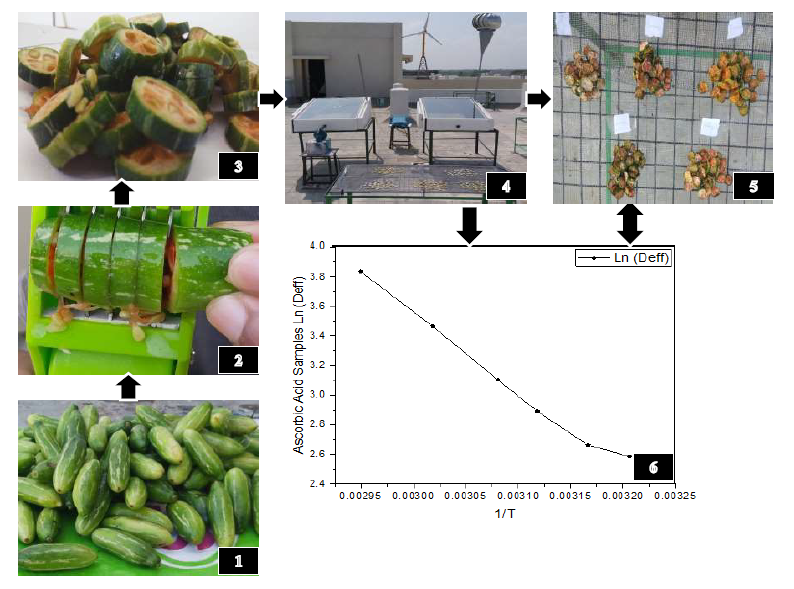 